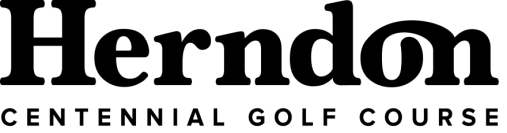 SENIOR TOURNAMENT SERIESOpen to all senior golfers $10.00 entry fee per event Save $$$ and prepay your entry fee for the season$60 for all 8 events Plus green fees All events are NETA USGA handicap is requiredDates*March 28			9:30 a.m. shotgunApril 11				10:00 a.m. tee timesMay 9				10:00 a.m. tee timesJune 6				10:00 a.m. tee timesJuly 11				10:00 a.m. tee timesAugust 8				10:00 a.m. tee timesSeptember 26		9:30 a.m. shotgunOctober 17			9:30 a.m. shotgun*March’s format is the Par 3 ChallengeSign up in the pro shopwww.herndongolf.com(703) 471-5769